                                 Фебруар- почетак такмичењаУ фебруару  су организована такмичења на школском и општинском нивоу.Ученица осмог разреда, Анастасија Божић ,пласирала се на Окружно такмичење из руског језика,после доброг пласмана на Општинском такмичењу, где је освојила треће место.Честитамо ученици и наставници  Ивани Илић на успеху и труду!Захваљујући, великом труду ученика Срђана Миленковића и наставнице Марије Мадић,постигнут је велики успех на Општинском такмичењу из математике. Срђан Миленковић, освојио је прво место у конкуренцији ученика осмог разреда. И њима  желимо пуно успеха  на Окружном такмичењу!У фебруару су такође одржана школска такмичења из српског језика и  физике .Традиционално,наша школа је организовала Општинско такмичење из страних језика. У марту нас  очекује наставак такмичења  и надамо се наставку  низа успеха наших ученика и наставника.Крајем месеца покренули смо хуманитарну акцију за дечака из Алексинца, Романа Шаренца.Овој акцији су се добровољно придружили и ученици у Суботинцу и Мозгову.На тај начин наши ученици су показали још једном емпатију  и хуманост. Такође,похваљујемо наше ученике,који на овај начин не само да помажу особама којима је то потребно,већ  и граде своју личност у правом смеру.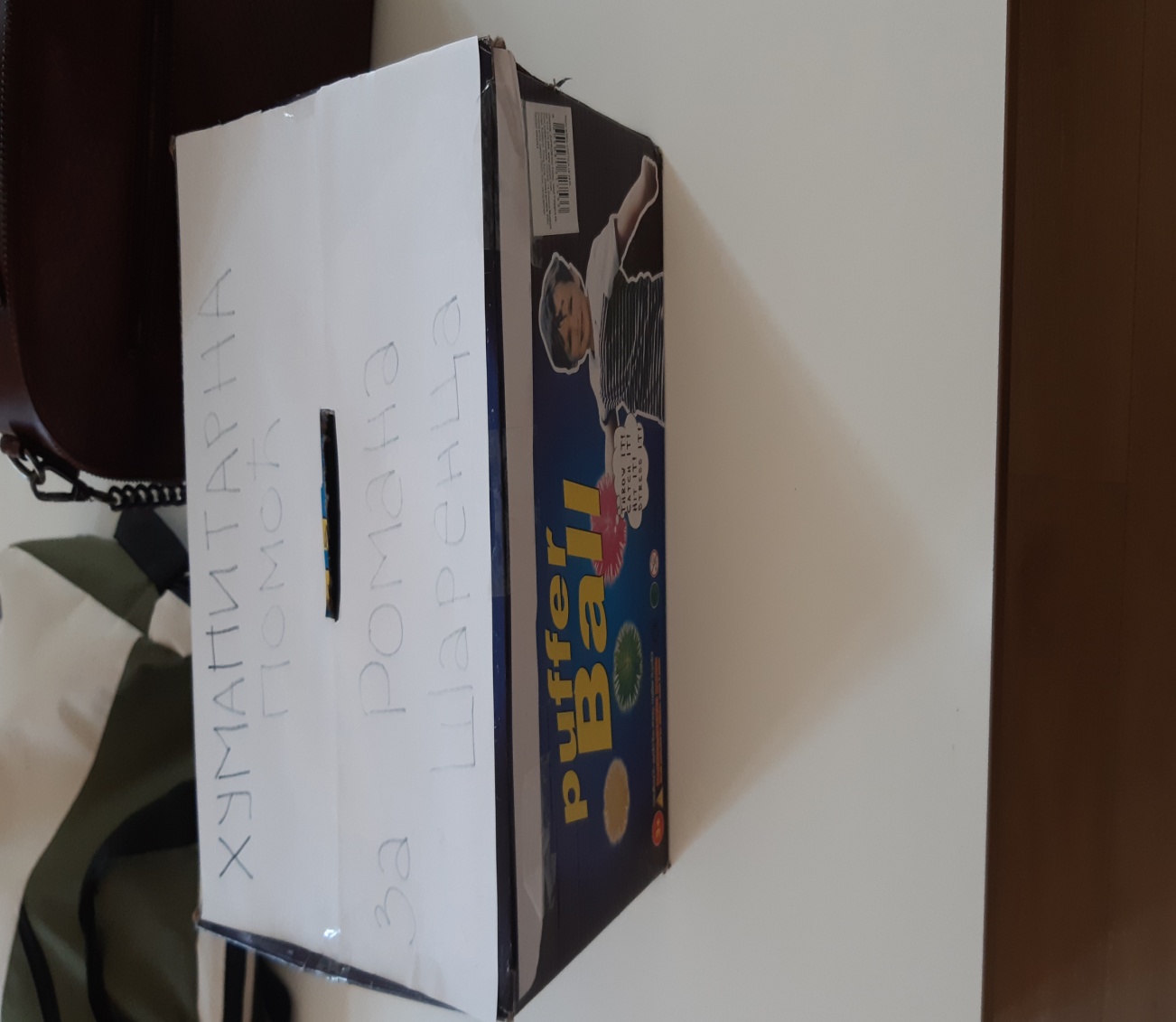 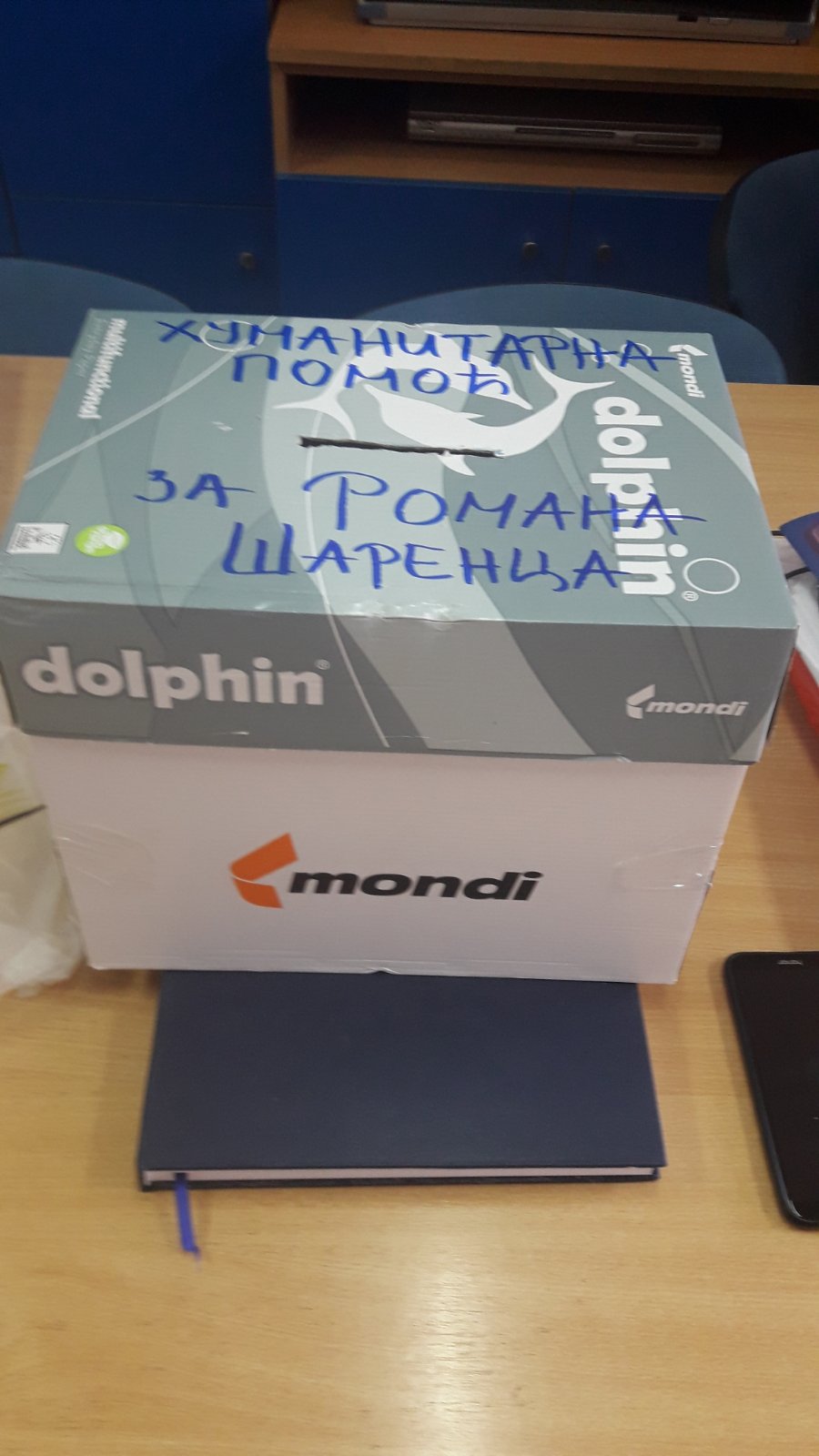 